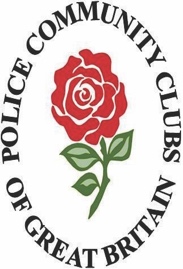 POLICE CLUBS LISTINGS [BOXING]                 ACADEMY CLUBS WITHIN UNIVERSITIES & COLLEGESBRADFORD UNIVERSITY BOXING ACADEMY 		YORKSHIRE.W    COMPETITION SECRETARY & HEAD BOXING COACH
Mally MacIver
Telephone: 07792 304 931
Email: m.maciver@bradfordcollege.ac.ukBOURNEMOUTH UNIVERSITY BOXING ACADEMY 	DORSET                 COMPETITION SECRETARY & HEAD BOXING COACH
Lorne Castle
Telephone: 07414 003001
Email: lornecastle@hotmail.com POLICE SERVICE BOXING CLUBS  CHESHIRE POLICE BOXING CLUB				CHESHIRE	                                                  SECRETARY:                                                                                                                           Christian Morris
Telephone: 07811 216547
Email: Christian.morris@cheshire.pnn.police.ukCITY OF LONDON POLICE BOXING CLUB			CITY OF LONDON
SECRETARY  CHIEF COACH: 
Nicola Hudson
Telephone: 07854 927564
Email: nicola.hudson@city-of-london.pnn.police.ukDORSET POLICE BOXING CLUB				DORSET	                                                  SECRETARY:                                                                                                                                    Mike Lowther 
Telephone: 07414 003001
Email:  lorne.castle@dorset.pnn.police.ukMETROPOLITAN POLICE BOXING CLUB LIMITED 		PAN-LONDONSECRETARYNatalie BinsteadTelephone:  Awaits
Email:    Natalie.L.Binstead@met.police.uk HAMPSHIRE POLICE BOXING CLUB  				HAMPSHIRESECRETARYJeff BirdTelephone:  07889 901980
Email: birdy2803@googlemail.com AFFILIATED POLICE COMMUNITY CLUBSBIRMINGHAM CITY POLICE BOXING CLUB 			BIRMINGHAM          SECRETARY             	
Frank O’Sullivan MBE
Mobile: 07952 093079
Email: frankosullivan2000@yahoo.co.okBLACKBURN with DARWIN POLICE BOXING CLUB 	LANCASHIRE          SECRETARY             	
Mrs. Asma Shabir
Mobile: 07854 717738
Email: audleypolice@hotmail.co.ukBRADFORD POLICE BOXING CLUB 				YORKSHIRE.W       SECRETARY & COMPETITION SECRETARY 
Julian Cyprien
Telephone: 01274 951634
Email:  AwaitsBROADPLAIN POLICE AMATEUR BOXING CLUB   	AVON                                                        
SECRETARY:
Dennis Stinchcombe MBE
Telephone: 07973 574091
Club Telephone: 01179 9552866
Email: dennismbe@riversideyp.orgCAMBRIDGE POLICE BOXING CLUB 				CAMBRIDGESHIRE
COMPETITION SECRETARY:
Mick Taylor
Telephone: 01487 773520
Email: chris.baker@cambs.pnn.police.ukCHESTER POLICE BOXING CLUB 				CHESHIRE
COMPETITION SECRETARY:
Brendan Crilley
Telephone: Awaits
Email: AwaitsDAGENHAM POLICE COMMUNITY BOXING CLUB		LONDON. NE
SECRETARY: 
Danny O’Sullivan
Telephone: 07973 656238
Email:     daggerdan.osullivan@gmail.com  DEVA POLICE BOXING CLUB					NORTH WALES
SECRETARY: 
Jamie Moss
Telephone: 07841 517675
Email: mossman683@hotmail.comDOWNEND POLICE BOXING CLUB				AVON 
SECRETARY 
Joanne Turner
Telephone: 0117.3306034
Email: downendboxing@gmail.comFELTHAM POLICE BOXING CLUB				LONDON. SWSECRETARY:Chris MartinTelephone: 07850 862897
Email: chrismartin2011@live.co.ukGEMINI POLICE COMMUNITY BOXING CLUB		LIVERPOOL
SECRETARY: 
Mark O’Brien
Telephone: 07943 215985
Email: mandadesign064@gmail.comHALIFAX POLICE BOXING CLUB				YORKSHIRE.W
SECRETARY: 
Mick Rowe
Telephone: 07870 266002
Email: ljrowe@hotmail.co.ukHARD & FAST POLICE BOYS CLUB				YORKSHIRE.S
SECRETARY & COMPETITION SECRETARY: 
Fred Gummerson
Telephone: 01226 711909  MB: 07876 032344
Fax: 01226 780075
Email: martinutley@hotmail.co.ukHARINGEY POLICE AND COMMUNITY BOXING CLUB	 LONDON.N
SECRETARY: 
Gerry Willmott MBE
Telephone:  07764.583291
Email: gerry.willmott@btinternet.com HOLY APOSTLES SPORTS CLUB  				  	LONDON.C                    [Non-contact & Citizenship programmes only]                                                                                    SECRETARY 
Mrs Georgina Lane                                                                                                                                
Telephone: 0207 932 0567                                                                                                                MB: 07792 106534                                                                                                                         Email:  theboydster@hotmail.co.ukHOYLE MILL POLICE BOYS BOXING CLUB				YORKSHIRE.W
SECRETARY:
Lesley Lindley
Telephone: 07866 620010
Email: lesleytwig@yahoo.co.ukHUNSLET BOXING CLUB						YORKSHIRE.W
SECRETARY:
Dennis Robbins
Telephone: 07960 500609
Telephone Club: 01132 716489
Email: dennis@hunsletclub.org.ukKEEL [BARNSLEY] BOXING CLUB					YORKSHIRE.S              SECRETARY & CHIEF COACH                                                                                                               Ken Waddington
Telephone: 07815 892024
Email: AwaitsLOVE POLICE BOXING CLUB						LANCASHIRE                  SECRETARY & MATCHMAKER                                                                                                                             Paddy Connellan
Telephone: 07891 327606
Email: Patrick.connellan@sky.comMALDON BOXING ACADEMY		 			 	ESSEX                                                                                          COMPETITION SECRETARY:                                                                                                                Leon Jared
Telephone: 07881 641208
Email: maldonboxingacademy1@gmail.comOZBOX POLICE PROJECT	           	 			DERBY & DISTRICT                PROJECT MANAGER:
Steve Osbaldeston MBE
Telephone: 07719 414875
Email: osbaldeston163@btinternet.comTHE PETER WEBSTER CENTRE                                         		CHESTERFIELD                                                        [AN OZBOX POLICE PROJECT]		 			  	                                                                                           COMPETITION SECRETARY:                                                                                                                Brian Hinkley
Telephone: 07973 463893
Email: bjhinx@hotmail.comPHOENIX FIRE BOXING CLUB 	           	 			WARRINGTON		    SECRETARY:
Damian Ridpath
Telephone: 07590 600333
Email: damian.ridpath@englandboxing.orgPETERBOROUGH POLICE BOXING CLUB 	           	 	CAMBRIDGESHIRE COMPETITION SECRETARY:
Chris Baker
Telephone: 07921 095122
Email: chris.baker@cambs.pnn.police.ukPOSEIDON BOXING CLUB 						HAMPSHIRE
COMPETITION SECRETARY:
Stuart O’Connor
Mobile:  07859 905024
Email: poseidonabc@me.comPOWERDAY HOOKS BOXING CLUB					WEST LONDON
COMPETITION SECRETARY: 
Steve Newland
Telephone:  07931 271239
Email: stevenewlandboxing@gmail.comPRIORY PARK BOXING CLUB						DUDLEY. WM
COMPETITION SECRETARY: 
Paul Gough
Telephone:  07883 012981
Email: prioryparkpromotions@gmail.com QUEENSBERRY POLICE BOXING CLUB		    		STAFFORDSHIRE
SECRETARY:
Mark Griffiths
Telephone:  07788 108652
Mobile:07768.044563
Email: markgriff2015@gmail.comRPM ACADEMY								SOUTH YORKSHIRE
SECRETARY:                                                                                                                                                 Paul Porter
Telephone: 07841 647866
Email: paul_porter57@yahoo.comRUGELEY POLICE COMMUNITY BOXING CLUB			STAFFORDSHIRE
SECRETARY & COMPETITION SECRETARY:
Ian Lear
Telephone: 07870 122870
Email: rugeleyboxingclub@hotmail.co.ukSALISBURY BOXING CLUB  						LIVERPOOL                     SECRETARY & COMPETITION SECRETARY:
Alan Lynch                                                                                                                                  
MB: 07872 455992                                                                                                                         Email: alanlynch3@msn.comSHEFFIELD CITY BOXING CLUB 					YORKSHIRE.S              
CHIEF COACH:
Brendan Warburton
Mobile: 07791 301984‬ 
Email: bwarbo@yahoo.co.ukSOUTH WYE POLICE BOXING CLUB					HEREFORDSHIRE    SECRETARY:
Vince McNally 
Telephone: 07525 452110                                                                                                               Email: vince.mcnally@googlemail.comTAMWORTH BOXING ACADEMY 					STAFFORDSHIRE               
COMPETITION SECRETARY:
Alan Keast
Mobile: 07973 766467
Email: alan@tamworthboxing.comTEAM SHOEBOX		 						NORTHAMPTON                                                                                           COMPETITION SECRETARY:                                                                                                              James Conway
Telephone: 07919 344305
Email: james.teamshoebox@gmail.comTITLE SHOT BOXING CLUB                          				CHESHIRE                                                                   
SECRETARY:
Nigel Spencer
Telephone: 07743 900034                                                                                                             Email: nigelspencer32@hotmail.com THE LION GYM & POLICE COMMUNITY BOXING CLUB  		YORKSHIRE.W                                                                           
SECRETARY:
Khalil Alam
Telephone: 07761 722270Email: info@theliongym.co.ukWIRRAL POLICE COMMUNITY BOXING CLUB		    	CHESHIRESECRETARY:J [John] SmurthwaiteTelephone: 0151 678 9984  MB: 07950 225240Email: wabc@hotmail.co.ukWOKING BOXING CLUB						      	SURREY
COMPETITION SECRETARY:
David Oliver
Telephone: 07899 066920
Email: davidwoliver51@gmail.com         